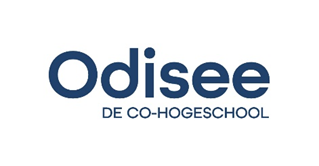 Odisee - Studiegebied: OnderwijsBachelor in het onderwijs: Lager onderwijs3 BaLOFEEDBACKVERSLAG MENTOR Schoolproject in de stad StudentNaam student: Naam mentor:StageSchool: Leerjaar:  LESVOORBEREIDINGSterke punten: Werkpunten / Tips:Aansluiten bij de specifieke beginsituatie van de grootstad (socio-, taal- en culturele diversiteit in de klas en in de buurt).Sterke punten: Werkpunten / Tips:Correcte en uitdagende leerinhouden selecteren en ordenen.Sterke punten: Werkpunten / Tips:Kritisch omgaan met handleidingen, voorbereidingen en werkbladen. Meerdere bronnen raadplegen.Sterke punten: Werkpunten / Tips:Inhouden geleidelijk/stapsgewijs opbouwen.Sterke punten: Werkpunten / Tips:Doelgericht werken.Sterke punten: Werkpunten / Tips:Differentiatie, foutenanalyse en remediëring inbouwen.Sterke punten: Werkpunten / Tips:Inzetten van co-teaching i.f.v. zorg voor leerlingen.Sterke punten: Werkpunten / Tips:Toepassen van aangepaste didactiek die tegemoet komt aan de noden van kinderen (bvb. woordenschatdidactiek, positief omgaan met meertaligheid).Sterke punten: Werkpunten / Tips:Een muzisch project uitwerken met een relevante Brusselse thematiek. (talenten, emotionele ontwikkeling, taal, buurt, mediawijsheid,…)Sterke punten: Werkpunten / Tips:Samenwerking over de klassen heen inbouwen.Sterke punten: Werkpunten / Tips:Samenwerkingsverbanden met externe partners verkennen.Sterke punten: Werkpunten / Tips:Selecteren van gepaste en gevarieerde didactische werkvormen en de organisatie grondig voorbereiden.Sterke punten: Werkpunten / Tips:Selecteren van gevarieerd didactisch materiaal.Sterke punten: Werkpunten / Tips:Uitwerken van een ondersteunend bordschema.Sterke punten: Werkpunten / Tips:Inschatten van een realistisch tijdsplan (timing).Sterke punten: Werkpunten / Tips:Probleemgericht, ervaringsgericht en interactief werken.Sterke punten: Werkpunten / Tips:Zoeken naar didactisch zinvolle mogelijkheden om ICT te integreren.Sterke punten: Werkpunten / Tips:LESREALISATIESterke punten: Werkpunten / Tips:Leerinhouden beheersen en kunnen overbrengen/ project inhoudelijk uitdiepenSterke punten: Werkpunten / Tips:Gerichte vragen stellen en opdrachten geven.Sterke punten: Werkpunten / Tips:Gericht zijn op het bereiken van de doelen.Sterke punten: Werkpunten / Tips:Aansluiten bij de leefwereld van kinderen.Sterke punten: Werkpunten / Tips:Oog hebben voor het leren van de kinderen.Sterke punten: Werkpunten / Tips:Breed observeren/controleren met oog op foutenanalyse Sterke punten: Werkpunten / Tips:Zinvolle differentiatie en remediëringSterke punten: Werkpunten / Tips:Zinvol inzetten van co-teachingSterke punten: Werkpunten / Tips:Schoolproject vlot organiseren (samenwerking met het team, de klasleraars, de buurt en de kunstenaar)Sterke punten: Werkpunten / Tips:Kinderen zelfstandig en zelfgestuurd aan het werk zetten.Sterke punten: Werkpunten / Tips:Didactisch materiaal doelgericht en efficiënt hanteren.Sterke punten: Werkpunten / Tips:Het stimuleren van zelfontdekkend leren, activerend leren, zelfgestuurd leren, leerlingeninitiatief.Sterke punten: Werkpunten / Tips:Bordschema’s gaandeweg (samen met kinderen) uitwerken.Sterke punten: Werkpunten / Tips:Gepast lestempo aanhouden.Sterke punten: Werkpunten / Tips:Sterke punten: Werkpunten / Tips:HET SCHEPPEN VAN EEN POSITIEF KLASKLIMAATSterke punten: Werkpunten / Tips:Warm en authentiek (= echt) contact maken met kinderen, zowel met alle kinderen individueel als met de groep.Sterke punten: Werkpunten / Tips:Kinderen positief bevestigen, aanmoedigen en waarderen.Sterke punten: Werkpunten / Tips:Enthousiast voor de klas staan (lichaamshouding, verbale expressie, …).Sterke punten: Werkpunten / Tips:Grenzen aangeven en consequent bewaken.Sterke punten: Werkpunten / Tips:Actief luisteren naar kinderen.Sterke punten: Werkpunten / Tips:Contact tussen kinderen stimuleren; het elkaar helpen/van elkaar leren stimuleren.Sterke punten: Werkpunten / Tips:ATTITUDESSterke punten: Werkpunten / Tips:Volledig en tijdig voorbereid zijn (én map ter inzage in de klas).Sterke punten: Werkpunten / Tips:Zich gepast gedragen op de stageschool (leefregels school naleven).Sterke punten: Werkpunten / Tips:Willen bijleren via reflectie (leerbereidheid).Sterke punten: Werkpunten / Tips:Afspraken vanuit de hogeschool en de stageschool naleven.Sterke punten: Werkpunten / Tips:Zich onderzoekend opstellende buurt verkennen, leerkansen onderzoeken, innovatieve elementen integreren,…Sterke punten: Werkpunten / Tips:Samenwerking met mentor, team, directie, ouders en externe partnersSterke punten: Werkpunten / Tips:Verantwoordelijkheid opnemen buiten de lessen (bv. verbeterwerk opnemen, de rij ophalen, ...).Sterke punten: Werkpunten / Tips:TAALCOMPETENTIESSterke punten: Werkpunten / Tips:Mondelinge taalcompetenties (verbale en non-verbale expressie, correct en aangepast aan het niveau van de kinderen)Sterke punten: Werkpunten / Tips:Schriftelijke taalcompetenties (correct en aangepast aan het niveau van de kinderen)Sterke punten: Werkpunten / Tips:Taalontwikkelend lesgeven.Sterke punten: Werkpunten / Tips:BESLUIT